Publicado en Madrid el 02/07/2021 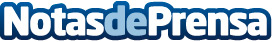 Urbanfisio sigue revolucionando la Fisioterapia pagando el postgrado a sus fisioterapeutas"Queremos ofrecer la mejor calidad asistencial a nuestros pacientes y tener a los mejores fisioterapeutas en nuestro centro sanitario. Por eso, les pagamos su formación de postgrado". Estas son las palabras de Miguel de Santiago, CEO y cofundador de UrbanFisio, centro sanitario de referencia en Fisioterapia personalizada a domicilio, al referirse a la decisión que tomaron respecto al pago de la formación de Máster o Experto del equipo sanitarioDatos de contacto:Eva Pascualhttps://pages.urbanfisio.com/revolucion-urbanfisio-pagamos-tu-postgrado629740804Nota de prensa publicada en: https://www.notasdeprensa.es/urbanfisio-sigue-revolucionando-la Categorias: Nacional Medicina Emprendedores Recursos humanos Universidades http://www.notasdeprensa.es